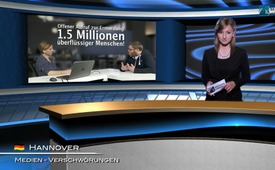 Convocatoria abierta para el asesinato de  1,5 millones de personas innecesarias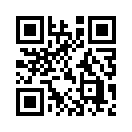 Tenemos que admitir: que hace pocos meses o años no hubiéramos creído que alguien haga un llamamiento públicamente para un genocidio, un homicidio de la población.
Pero el 29 de Abril de 2014 ocurrió justo esto en Ucrania. El periodista Bogdan Butkevitsch del periódico “Semana ucraniana” transmitió su punto de vista en la página web ucraniana http://www.hromadske.tv/ , de cómo se pudieran  solucionar  de la mejor manera los actuales problemas en Donbass...Tenemos que admitir: que hace pocos meses o años no hubiéramos creído que alguien haga un llamamiento públicamente para un genocidio, un homicidio de la población.
Pero el 29 de Abril de 2014 ocurrió justo esto en Ucrania. El periodista Bogdan Butkevitsch del periódico “Semana ucraniana” transmitió su punto de vista en la página web ucraniana http://www.hromadske.tv/ , de cómo se pudieran  solucionar  de la mejor manera los actuales problemas en Donbass. Él hace una declaración brutal y dice que allí hay “1,5 millones de personas inútiles” quienes sencillamente se deberían matar.

Antes de que  veamos la grabación original que nos fue mandada, llamamos la atención de ustedes,  estimados espectadores,  que aquí se trata otra vez de un adoctrinamiento  para apartar a los europeos de la conciencia nacional.  Advertimos expresamente, que con esta emisión en la televisión de Ucrania se está llevando una guerra de información muy bien calculada. Observe Ud. cómo este genocidio propagado está al parecer en relación directa con intereses nacionales de Ucrania. Aquí vemos otra vez esta táctica infiltrada e impulsada por los estadounidenses:  los terroristas Nazi asalariados, lo que ya hemos mostrado claramente en nuestra película “Ucrania: claridad en el vestíbulo del infierno”. Con estos llamamientos para un genocidio bajo el pretexto de los así llamados intereses nacionales, cada esfuerzo nacional auténtico será violado y finalmente será sometido bajo los intereses globales.

Texto de la película: Donbass (Donezk, Lugansk) no es solamente una región depresiva, sino que tiene un paquete de grandes problemas  y sobre todo viven allí una enorme cantidad de personas absolutamente inútiles. Creéanme,  yo sé de lo que hablo. Si hablamos de la región de Donezker, vive allí una población de más o menos 4 millones. Y 1-1.500.000 de ellos son sencillamente inútiles. ¿Que quiero decir con ésto? No necesitamos comprender a Donbass y sus exigencias,  tenemos que comprender y cumplir los intereses nacionales de la Ucrania. Donbass se tiene que usar como recurso. Respecto a conocer la situación en Donbass : Yo creo que a pesar de que no tener ninguna receta, de cómo se puede hacer rápidamente, sé una cosa: lo más importante que se tiene que hacer ahora es, aunque  suene brutal,  hay allí una clase de personas, que sencillamente tendrían  que ser matadas.

Se puede deducir, solo por el hecho, que esto vino sin abstención  de un canal de televisión  de Ucrania, sugiere una conexión con el régimen terrorista  actual.

Con esta emisión queremos sensibilizar a nuestros espectadores, pero en especial a todos los servicios de esclarecimiento, para que realicen que nos encontramos en medio de una guerra encauzada y masiva de informaciones. También otras  películas están actualmente en circulación en el internet,  las cuales tienen el fin de evocar lo antinacional, pero también el racismo, en especial el odio ciego contra los judíos. Con llamamientos fulminantes al genocidio, en especial contra el pueblo palestino, alimentan bien calculadamente el odio racista. ¿Por qué hacen esto? Para que los medios libres e independientes de comunicación  sean atacables. ¿De qué modo? Si los medios libres anuncian a los cuatro vientos protestas anti-israelitas, caen en la trampa del antisemitismo. Con esta táctica están preparando precisamente ahora mundialmente barreras en el internet para servicios de esclarecimiento que son un estorbo, así como también a los medios independientes de comunicacón. Por eso aconsejamos urgentemente no dar espacio a tendencias racistas. Reprochas y represalias colectivas son siempre ¡ el mal camino! Los medios principales que hacen avanzar la guerra están interesados en especial que los medios libres, por los que ellos han caído en la crítica  sean derrocados.
¿Cómo se logra esto? Comprobando que hacen falsas informaciones, que tienen tendencias racistas, profana peligrosa u otros puntos débiles.
Para terminar algunos  unos consejos, de que depende: evite cada transmisión de informaciones explosivas sin indicación  exacta y seria de las fuentes.
Acentuamos otra vez : Tenga cuidado: Actualmente se están esparciendo  en forma intencionada muchas informaciones incorrectas y falsas. A menudo se trata al parecer de descubrimientos grandes  y muy interesantes al servicio del esclarecimiento.  Estos son puestos inmediatamente en circulación  de todos los informantes superficiales. Si esto ha ocurrido, hacen fracasar, sin piedad a todos los que han caído en la trampa de los que esparcen estas informaciones falsas. Pero luego son desacreditados con ellos, todos los medios libres. Ésta es la intención que persiguen. Por eso preste mucha atención, que sus informaciones sean de fuentes fidedignas y herméticas. Si todo esto es el caso, entonces llame Ud. las cosas  por su nombre sin miedo. Evite pero a toda costa cada comentario al margen colectivo o racista. En primer lugar vale el desenmascarar  a los instigadores y cabezas de las acciones terroristas y de las guerras planeadas,  pero no los que forman parte de una nación, o raza,  o religión etc.
Le agradecemos por su atención y le recomendamos repetir nuestros estudios de nuestras transmisiones sobre el conflicto en Ucrania y en especial nuestras películas acerca de la función de las guerras modernas. Procure Ud. de presentar sus reconocimientos y sus informaciones  a  la luz de la línea grande presentada.
Le deseamos mucho éxito en esto.de is.Fuentes:https://www.youtube.com/watch?v=3IxL_M5AaVE
http://en.wikipedia.org/wiki/Hromadske.TVEsto también podría interesarle:---Kla.TV – Las otras noticias ... libre – independiente – no censurada ...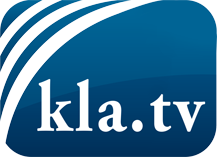 lo que los medios de comunicación no deberían omitir ...poco escuchado – del pueblo para el pueblo ...cada viernes emisiones a las 19:45 horas en www.kla.tv/es¡Vale la pena seguir adelante!Para obtener una suscripción gratuita con noticias mensuales
por correo electrónico, suscríbase a: www.kla.tv/abo-esAviso de seguridad:Lamentablemente, las voces discrepantes siguen siendo censuradas y reprimidas. Mientras no informemos según los intereses e ideologías de la prensa del sistema, debemos esperar siempre que se busquen pretextos para bloquear o perjudicar a Kla.TV.Por lo tanto, ¡conéctese hoy con independencia de Internet!
Haga clic aquí: www.kla.tv/vernetzung&lang=esLicencia:    Licencia Creative Commons con atribución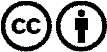 ¡Se desea la distribución y reprocesamiento con atribución! Sin embargo, el material no puede presentarse fuera de contexto.
Con las instituciones financiadas con dinero público está prohibido el uso sin consulta.Las infracciones pueden ser perseguidas.